BOARD OF TRUSTEES FOR THE TOWN OF LUTHER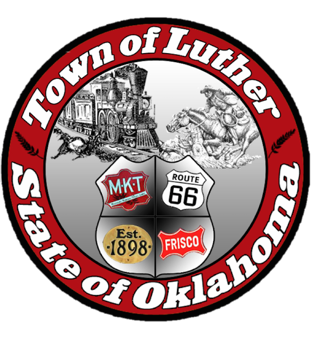 SPECIAL MEETING AGENDAMINUTESIn accordance with the Open Meeting Act, Section 311, the Town of Luther, County of Oklahoma, 119 S. Main Street, hereby call a Special Meeting of the Board of Trustees of the Town of Luther, November 21, 2017 at 7:00pm at the Luther Town Hall, 119 S. Main Street, Luther, OK 73054.Call to order.Roll Call… All PresentDetermination of a quorum… YesConsideration, discussion ad possible action to declare the real property, more particularly described on Exhibit B attached to this agenda, as surplus property no longer needed by the Town.Motion to approve as written: T. Langston… 2nd: P. Cavin… Unanimous Yes vote.Consideration, discussion and possible action to advertise for bid the real property, more particularly described on Exhibit B attached to this agenda, for cash or exchange of real property.Tabled for the 28th.Consideration, discussion and possible action to sign the REVISED ACOG resolution for 911 service fees.Motion to approve as written: J. White… 2nd: J. Roach… Unanimous Yes vote.Consideration, discussion and possible action to hire Midwest Wrecking to demolish the two structures, previously determined to be a nuisance, at a cost of $4,500 a day with a maximum cost of $15,000. The payment shall be paid in three monthly payments starting with the first payment due upon completion on the project. Properties are:A. Eva Mae Reed LF EST, Sandra Yvonne Johnson, Jesse J. Eakers Jr. property located at the East Thirty-seven (37) feet of Lots Thirteen (13) and Fourteen (14) and all of Lots Fifteen (15), Sixteen (16), Seventeen (17) and Eighteen (18) in Block One (1), in the Original Townsite of the Town of Luther, Oklahoma County, Oklahoma, as shown by the recorded plat thereof.B. 207 S. Main, Block Six (6), Lot(s) Three (3) and Four (4), Luther City Addition, Oklahoma County.Motion to approve as written: J. Roach… 2nd: J. White… Four Yes votes… R. Henry abstains.Adjourn Motion to adjourn: J. White… 2nd: J. Roach… Unanimous Yes voteKim Bourns, Town Clerk/Treasurer*Agenda posted DATE at Luther Town Hall, on the website at www.townoflutherok.com and on Facebook at the Town of Luther, November 16, 2017, prior to 7:00pm.